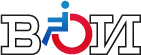 ДАЙДЖЕСТ СМИосновных тем по инвалидностис 4 по 10 марта 2023 г.Москва10 марта 2023 г.СодержаниеВсероссийское общество инвалидов	406.03.2023, газета «Коммерсантъ». «​Госзакупкам назначили ортопедическую обувь»	410.03.2023, издание "Марийская правда". «​В Марий Эл впервые прошла спартакиада для спортсменов с ограниченными возможностями»	405.03.2023, издание "PolitBook" (Нижний Новгород). «​Международный фестиваль «Чкаловская рыбалка-2023» прошел в Нижегородской области»	407.03.2023, «Башинформ». «​Абилитационный центр в Уфе готов помочь раненым участникам СВО»	405.03.2023, портал "Пушкино сегодня" (Московская область). «​Ау, сочинители, просыпайтесь, пора рифмовать!»	509.03.2023, издание "Красное знамя" (Московская область). «​Шляпу-путешественницу представили в Рузе на вечеринке в честь 8 марта»	505.03.2023, РИА Биробиджан. «​Пассажиры с ОВЗ протестировали новые ЛиАЗы, поступившие в Биробиджан»	606.03.2023, «МК в Перми». «​В Перми открылся клуб настольных игр»	608.03.2023, «Комсомольская правда Оренбург». «​В Сорочинске общество инвалидов плетет сети и делает блиндажные свечи для солдат»	609.03.2023, газета «Волжская правда» (Волгоградская область). «​В Волжском прошёл круглый стол, посвящённый 80-летию победы под Сталинградом»	709.03.2023, КонаковоГрад (Тверская область). «​В Конаковском районе пройдет юбилейный творческий вечер Валентины Антонюк»	7Нормативно-правовое поле, высказывания представителей власти	809.03.2023, «Мел» (Москва). «Родители детей с инвалидностью смогут брать льготную ипотеку на покупку вторичного жилья»	810.03.2023, Российская газета. «Приказ Министерства труда и социальной защиты Российской Федерации от 01.02.2023 № 56н»	807.03.2023, Vademecum. «Время начисления инвалидам компенсации за ТСР сокращено втрое»	808.03.2023, ТАСС. «Делегация РФ заявила, что Запад стремится превратить СПЧ ООН в инструмент сведения счетов»	907.03.2023, Агентство социальной информации. «Открыт прием заявок на конкурс новых технологий реабилитации»	906.03.2023, «Царьград». «В Московской области начался прием заявок на льготные лекарства - сходите к врачу»	910.03.2023, РИА Новости. «Глава Красноярского края распорядился увеличить вдвое финансирование НКО»	908.03.2023, dislife. «Горячая линия по контролю за соблюдением прав детей-инвалидов заработала в Свердловской области»	10Мероприятия	1110.03.2023. Агентство социальной информации. «Стартует обучающий курс по построению личного бренда лидера НКО»	1109.03.2023. Российская газета. «В Москве появилось инклюзивное кафе»	11Происшествия	1210.03.2023. Chelny-biz.ru (Республика Татарстан). «Инвалиды заявили, что под Челнами пустили под застройку их участки»	12Разработки, инновации	1306.03.2023. Российская газета. «Новосибирский студент изобрел уникальный тренажер для инвалидов»	13Новости сайта ВОИ	1407.03.2023. «С праздником весны – 8 марта!»	1410.03.2023. ««Моторика» и Всероссийское общество инвалидов стали стратегическими партнерами»	1406.03.2023, газета «Коммерсантъ». «​Госзакупкам назначили ортопедическую обувь»Минтруд и объединения инвалидов разошлись в оценках ограничения конкуренции.Подробнее: https://www.kommersant.ru/doc/5862196   Вернуться к оглавлению10.03.2023, издание "Марийская правда". «​В Марий Эл впервые прошла спартакиада для спортсменов с ограниченными возможностями»Соревнования сразу по трем видам спорта – такого спортсменам с ограниченными возможностями здоровья из Марий Эл «проходить» еще не доводилось, но они успешно справились со всеми испытаниями.Подробнее: https://www.marpravda.ru/news/sport/v-mariy-el-vpervye-proshla-spartakiada-dlya-sportsmenov-s-ogranichennymi-vozmozhnostyami/    Вернуться к оглавлению05.03.2023, издание "PolitBook" (Нижний Новгород). «​Международный фестиваль «Чкаловская рыбалка-2023» прошел в Нижегородской области»В акватории Горьковского водохранилища состоялся XIV Международный фестиваль подледного лова «Чкаловская рыбалка». Организаторами выступили администрация городского округа г. Чкаловск, правительство Нижегородской области, Федерация рыболовного спорта, нижегородское отделение общественной организации «Всероссийское общество инвалидов» и другие.Подробнее: https://politbook.ru/articles/novosti/mezhdunarodnyy-festival-chkalovskaya-rybalka-2023-proshel-v-nizhegorodskoy-oblasti-/    Вернуться к оглавлению07.03.2023, «Башинформ». «​Абилитационный центр в Уфе готов помочь раненым участникам СВО»Абилитационный центр регионального отделения Всероссийского общества инвалидов готов помочь участникам специальной военной операции, сообщили информагентству «Башинформ» в общественной палате Башкирии. Накануне в Уфе обсудили вопросы реабилитации башкирских военнослужащих, получивших в СВО ранения, контузии, увечья и заболевания.Подробнее: https://www.bashinform.ru/news/svo/2023-03-07/abilitatsionnyy-tsentr-v-ufe-gotov-pomoch-ranennym-uchastnikam-svo-3168470     Вернуться к оглавлению05.03.2023, портал "Пушкино сегодня" (Московская область). «​Ау, сочинители, просыпайтесь, пора рифмовать!»Пушкинская районная организация Всероссийского общества инвалидов (ПРО МООО ВОИ) приглашает инвалидов, проживающих в округе Пушкинский или работающих на предприятиях муниципалитета, принять активное участие в очередном местном конкурсе юмористического четверостишья - буриме, посвященном 1 апреля.Подробнее: https://pushkino.tv/news/otdykh-i-razvlecheniya/177899/      Вернуться к оглавлению09.03.2023, издание "Красное знамя" (Московская область). «​Шляпу-путешественницу представили в Рузе на вечеринке в честь 8 марта»«Королевы шляп» — вечеринка под таким названием  состоялась в рузской районной организации Всероссийского общества инвалидов. Ее участники создали свои неповторимые образы.Подробнее: https://inruza.ru/news/eto_interesno/shljapu-puteshestvennitsu-predstavili-v-ruze-na-vecherinke-v-chest-8-marta       Вернуться к оглавлению05.03.2023, РИА Биробиджан. «​Пассажиры с ОВЗ протестировали новые ЛиАЗы, поступившие в Биробиджан»Четыре трёхдверных отечественных ЛиАЗа пополнили парк муниципального пассажирского автопредприятия в Биробиджане. Новыми автобусами могут пользоваться все граждане, в них 28 «сидячих» и 86 «стоячих» мест, но одними из первых их протестировали активисты городской организации Всероссийского общества инвалидов, сообщили РИА Биробиджан в управлении по информационной политике правительства ЕАО.Подробнее: https://riabir.ru/373988/       Вернуться к оглавлению06.03.2023, «МК в Перми». «​В Перми открылся клуб настольных игр»В Ленинском районе столицы Прикамья в общественном центре «Энергия» открылся клуб настольных игр.Подробнее: https://perm.mk.ru/social/2023/03/06/v-permi-otkrylsya-klub-nastolnykh-igr.html        Вернуться к оглавлению08.03.2023, «Комсомольская правда Оренбург». «​В Сорочинске общество инвалидов плетет сети и делает блиндажные свечи для солдат»В Сорочинском округе общество инвалидов плетет маскировочные сети и делает блиндажные свечи для бойцов СВО. Мастерицы также вяжут теплые вещи.Подробнее: https://www.orenburg.kp.ru/online/news/5171190/         Вернуться к оглавлению09.03.2023, газета «Волжская правда» (Волгоградская область). «​В Волжском прошёл круглый стол, посвящённый 80-летию победы под Сталинградом»Круглый стол, посвященный 80-летию победы в Сталинградской битве, прошел на днях в нашем городе. Его провела Волжская городская организация «Всероссийского общества инвалидов» совместно с педагогическим и родительским сообществами.Подробнее: https://gazeta-vp.ru/v-volzhskom-proshyol-kruglyj-stol-posvyashhyonnyj-80-letiyu-pobedy-pod-stalingradom/          Вернуться к оглавлению09.03.2023, КонаковоГрад (Тверская область). «​В Конаковском районе пройдет юбилейный творческий вечер Валентины Антонюк»В поселке Редкино Конаковского района пройдет юбилейный творческий вечер Валентины Антонюк.Подробнее: https://konakovograd.ru/glavnoe/v-konakovskom-rajone-projdet-yubilejnyj-tvorcheskij-vecher-valentiny-antonyuk/           Вернуться к оглавлению09.03.2023, «Мел» (Москва). «Родители детей с инвалидностью смогут брать льготную ипотеку на покупку вторичного жилья»Премьем-министр Михаил Мишустин заявил, что правительство расширило условия предоставления льготной ипотеки. Теперь ее смогут получать родители детей с инвалидностью для покупки готового жилья на вторичном рынке. Об этом сообщается в официальном телеграм-канале кабмина.Подробнее: https://mel.fm/novosti/8345162-roditeli-detey-s-invalidnostyu-smogut-brat-lgotnuyu-ipoteku-na-pokupku-vtorichnogo-zhilya                                                          Вернуться к оглавлению10.03.2023, Российская газета. «Приказ Министерства труда и социальной защиты Российской Федерации от 01.02.2023 № 56н»"О внесении изменений в некоторые нормативные правовые акты Министерства труда и социальной защиты Российской Федерации по вопросам обеспечения инвалидов техническими средствами реабилитации"Подробнее: https://rg.ru/documents/2023/03/10/mintrud-prikaz56-site-dok.html                                                         Вернуться к оглавлению07.03.2023, Vademecum. «Время начисления инвалидам компенсации за ТСР сокращено втрое»Минтруд РФ сократил сроки выплаты компенсации за самостоятельно купленные инвалидом технические средства реабилитации (ТСР). Процедура принятия решения о выплате компенсации уменьшилась с 30 до 15 рабочих дней, а срок начисления денег – с 30 до 5 дней. Как посчитали при разработке проекта тематического приказа, это позволит сократить общее время ожидания компенсации с 60 до 20 рабочих дней.Подробнее: https://vademec.ru/news/2022/09/13/vremya-nachisleniya-invalidam-kompensatsii-za-tsr-mogut-sokratit-vtroe/                                                        Вернуться к оглавлению08.03.2023, ТАСС. «Делегация РФ заявила, что Запад стремится превратить СПЧ ООН в инструмент сведения счетов»Представитель российской делегации Ярослав Еремин обратил внимание на возрождающиеся в Европе идеи нацизма, что воспринимается "уже как должное".Подробнее: https://tass.ru/politika/17220105                                                         Вернуться к оглавлению07.03.2023, Агентство социальной информации. «Открыт прием заявок на конкурс новых технологий реабилитации»На конкурс AssistiveTech можно представить оборудование, программное обеспечение и другие разработки, которые позволяют улучшить качество жизни людей с инвалидностью.Подробнее: https://www.asi.org.ru/news/2023/03/07/otkrylsya-priem-zayavok-na-konkurs-novyh-tehnologij-reabilitaczii/                                                         Вернуться к оглавлению06.03.2023, «Царьград». «В Московской области начался прием заявок на льготные лекарства - сходите к врачу»Принимать заявки на лекарственное обеспечение в 2024 году облздрав будет до 5 мая.Подробнее: https://mo.tsargrad.tv/news/v-moskovskoj-oblasti-nachalsja-priem-zajavok-na-lgotnye-lekarstva-shodite-k-vrachu_736656                                                          Вернуться к оглавлению10.03.2023, РИА Новости. «Глава Красноярского края распорядился увеличить вдвое финансирование НКО»Губернатор Красноярского края Александр Усс распорядился в 2023 году вдвое увеличить финансирование региональных некоммерческих организаций (НКО) по краевой грантовой программе, сообщает пресс-служба главы региона.Подробнее: https://ria.ru/20230310/nko-1856904616.html                                                            Вернуться к оглавлению08.03.2023, dislife. «Горячая линия по контролю за соблюдением прав детей-инвалидов заработала в Свердловской области»В течение марта региональная прокуратура Свердловской области будет принимать обращения жителей области, касающиеся вопросов соблюдения прав детей-инвалидов, по горячей линии. По каждому сообщению о нарушении будет проведено расследование.Подробнее: https://dislife.ru/materials/4559                                                           Вернуться к оглавлению10.03.2023. Агентство социальной информации. «Стартует обучающий курс по построению личного бренда лидера НКО»23 марта Благотворительный фонд «АиФ. Доброе сердце» совместно с издательским домом «Аргументы и факты» запускают обучающий курс «Построение личного бренда лидера НКО».Подробнее: https://www.asi.org.ru/news/2023/03/10/startuet-obuchayushhij-kurs-po-postroeniyu-lichnogo-brenda-lidera-nko/                                                                                     Вернуться к оглавлению09.03.2023. Российская газета. «В Москве появилось инклюзивное кафе»Первое инклюзивное кафе "Разные зерна", в котором стажируются люди с аутизмом и другими особенностями развития, открылось в столице. Они помогают своим коллегам готовить на кухне, варить кофе и встречать гостей в зале. Здесь нет своих и чужих, обычных и необычных - все равны.Подробнее: https://rg.ru/2023/03/09/kofe-dlia-vseh.html                                                                                     Вернуться к оглавлению10.03.2023. Chelny-biz.ru (Республика Татарстан). «Инвалиды заявили, что под Челнами пустили под застройку их участки»Очередной скандал разгорелся в одном из садовых товариществ Тукаевского района. Несколько садоводов СНТ «Энтузиасты», граничащего с Набережными Челнами, заявили, что их участки расчистили и незаконно перевели в собственность третьим лицам. Земельные споры будут решать в Тукаевском райсуде в ближайшее время.Подробнее: https://chelny-biz.ru/news/566982/                                                                                     Вернуться к оглавлению06.03.2023. Российская газета. «Новосибирский студент изобрел уникальный тренажер для инвалидов»Студент Новосибирского государственного технического университета Павел Павленко, передвигающийся на инвалидной коляске, создал адаптивную скакалку.Подробнее: https://rg.ru/2023/03/06/reg-sibfo/sport-dlia-vseh.html                                                                                     Вернуться к оглавлению07.03.2023. «С праздником весны – 8 марта!»Подробнее: https://www.voi.ru/news/all_news/novosti_strany/s_prazdnikom_vesny__8_marta__1.html                                                                                      Вернуться к оглавлению10.03.2023. ««Моторика» и Всероссийское общество инвалидов стали стратегическими партнерами»Москва (инновационный центр «Сколково»). Всероссийское общество инвалидов и производитель функциональных протезов рук «Моторика» подписали соглашение о сотрудничестве.Подробнее: https://www.voi.ru/news/all_news/novosti_strany/motorika_i_vserossijskoe_obshestvo_invalidov__stali_strategicheskimi_partnerami.html                                                                                       Вернуться к оглавлениюОфициальный сайт ВОИ: voi.ruСоцсети ВОИ:vk.com/voirussiaok.ru/voirussiayoutube.comt.me/voirussiaok.ru/voirussiainstagram.com/voirussiayoutube.comok.ru/voirussiaВсероссийское общество инвалидовНормативно-правовое поле, высказывания представителей властиМероприятияПроисшествияРазработки, инновацииНовости сайта ВОИ